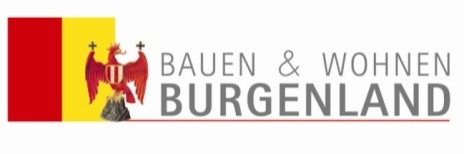 Amt der Bgld. LandesregierungAbteilung 9 – EU, Gesellschaft und FörderwesenHauptreferat WohnbauförderungEuropaplatz 17000 EisenstadtERKLÄRUNGIch erkläre, Ich nehme zur Kenntnis, dass eine Förderung nicht zuerkannt werden kann,wenn ein noch nicht endzugezähltes Darlehen besteht,wenn die ursprüngliche Baubewilligung weniger als 5 Jahre zurückliegt,wenn die Rechnungen vor dem 01. Jänner 2021 und nach dem 31. Dezember 2021 datiert sind,wenn die Sanierungsmaßnahmen vor dem 01. Jänner 2021 und nach dem 31.12.2021 abgeschlossen wurden,wenn das Unternehmen, das die Sanierungsmaßnahmen durchgeführt hat, nicht ihren Sitz oder Niederlassung im Burgenland hat,wenn das geförderte Objekt vermietet wird oder es sich um ein Mietobjekt handelt,wenn der Fördertopf von 10.700.000,-- € aufgebraucht wurde.Ich nehme zur Kenntnis, dass die übermittelten Unterlagen nicht retourniert werden.DatenschutzmitteilungIch nehme zur Kenntnis, dass die oben erhobenen Daten zur Erfüllung des durch das Förderansuchen/ den Fördervertrag begründete (vor-) vertraglichen Schuldverhältnisses verarbeitet werden. Der Zweck der Verarbeitung der Daten dient der Bearbeitung und Abwicklung des Antrages auf Wohnbauförderung.Weiters nehme ich zur Kenntnis, dass die personenbezogenen Daten zwecks Förderabwicklung/ Erfüllung des Fördervertrages auch an die Hypo-Bank Burgenland AG weitergeleitet werden. Eine Weitergabe an sonstige Dritte (insbesondere Unternehmen, die Daten zu kommerziellen Zwecken verarbeiten) findet nicht statt.Ihre personenbezogenen Daten werden von uns nur so lange aufbewahrt, wie dies durch gesetzliche Pflichten nötig ist. Wir speichern die Daten jedenfalls solange gesetzliche Aufbewahrungspflichten bestehen oder Verjährungsansprüche potentieller Rechtsansprüche noch nicht abgelaufen sind.Unter den Voraussetzungen des anwendbaren geltenden Rechts haben Sie das Recht auf Auskunft über die erhobenen Daten, Berichtigung, Löschung und Einschränkung der Verarbeitung der Daten sowie ein Widerspruchsrecht gegen die Verarbeitung der Daten und das Recht auf Datenübertragbarkeit. Sie haben das Recht auf Beschwerde bei der Datenschutzbehörde.Datenschutzrechtlicher Verantwortlicher im Sinne der Datenschutz-Grundverordnung der Europäischen Union, Verordnung (EU) Nr. 2016/679, ist das Amt der Burgenländischen Landesregierung, 7000 Eisenstadt, Europaplatz 1, Tel.: 067600-2290,E-Mail: post.datenschutz@bgld.gv.at, Internet: www.burgenland.at/datenschutzAlternativ können Sie sich an unseren Datenschutzbeauftragten die  KPMG Security Service GmbH, Porzellangasse 51, 1090 Wien,  Email: post.datenschutzbeauftragter@bgld.gv.at, wenden.ANSUCHENANSUCHENANSUCHENANSUCHENANSUCHENANSUCHENANSUCHENANSUCHENANSUCHENSonderwohnbauförderungsaktion 2021 – Burgenländischer HandwerkerbonusSonderwohnbauförderungsaktion 2021 – Burgenländischer HandwerkerbonusSonderwohnbauförderungsaktion 2021 – Burgenländischer HandwerkerbonusSonderwohnbauförderungsaktion 2021 – Burgenländischer HandwerkerbonusSonderwohnbauförderungsaktion 2021 – Burgenländischer HandwerkerbonusSonderwohnbauförderungsaktion 2021 – Burgenländischer HandwerkerbonusSonderwohnbauförderungsaktion 2021 – Burgenländischer HandwerkerbonusSonderwohnbauförderungsaktion 2021 – Burgenländischer HandwerkerbonusSonderwohnbauförderungsaktion 2021 – Burgenländischer Handwerkerbonuszur Schaffung von Anreizen für verstärkte ökologische und energetische Maßnahmen bei der Sanierung von Eigenheimen (Ein- und Zweifamilienhäuser) und Eigentumswohnungen im Rahmen des Burgenländisches Wohnbauförderungsgesetz 2018, LGBI. Nr. 60/2018 i.d.g.F.zur Schaffung von Anreizen für verstärkte ökologische und energetische Maßnahmen bei der Sanierung von Eigenheimen (Ein- und Zweifamilienhäuser) und Eigentumswohnungen im Rahmen des Burgenländisches Wohnbauförderungsgesetz 2018, LGBI. Nr. 60/2018 i.d.g.F.zur Schaffung von Anreizen für verstärkte ökologische und energetische Maßnahmen bei der Sanierung von Eigenheimen (Ein- und Zweifamilienhäuser) und Eigentumswohnungen im Rahmen des Burgenländisches Wohnbauförderungsgesetz 2018, LGBI. Nr. 60/2018 i.d.g.F.zur Schaffung von Anreizen für verstärkte ökologische und energetische Maßnahmen bei der Sanierung von Eigenheimen (Ein- und Zweifamilienhäuser) und Eigentumswohnungen im Rahmen des Burgenländisches Wohnbauförderungsgesetz 2018, LGBI. Nr. 60/2018 i.d.g.F.zur Schaffung von Anreizen für verstärkte ökologische und energetische Maßnahmen bei der Sanierung von Eigenheimen (Ein- und Zweifamilienhäuser) und Eigentumswohnungen im Rahmen des Burgenländisches Wohnbauförderungsgesetz 2018, LGBI. Nr. 60/2018 i.d.g.F.zur Schaffung von Anreizen für verstärkte ökologische und energetische Maßnahmen bei der Sanierung von Eigenheimen (Ein- und Zweifamilienhäuser) und Eigentumswohnungen im Rahmen des Burgenländisches Wohnbauförderungsgesetz 2018, LGBI. Nr. 60/2018 i.d.g.F.zur Schaffung von Anreizen für verstärkte ökologische und energetische Maßnahmen bei der Sanierung von Eigenheimen (Ein- und Zweifamilienhäuser) und Eigentumswohnungen im Rahmen des Burgenländisches Wohnbauförderungsgesetz 2018, LGBI. Nr. 60/2018 i.d.g.F.zur Schaffung von Anreizen für verstärkte ökologische und energetische Maßnahmen bei der Sanierung von Eigenheimen (Ein- und Zweifamilienhäuser) und Eigentumswohnungen im Rahmen des Burgenländisches Wohnbauförderungsgesetz 2018, LGBI. Nr. 60/2018 i.d.g.F.zur Schaffung von Anreizen für verstärkte ökologische und energetische Maßnahmen bei der Sanierung von Eigenheimen (Ein- und Zweifamilienhäuser) und Eigentumswohnungen im Rahmen des Burgenländisches Wohnbauförderungsgesetz 2018, LGBI. Nr. 60/2018 i.d.g.F.Zuschuss für die erbrachten Arbeitsleistungen und Materialkosten(gefördert werden 25 % der Arbeitsleistung ergänzt um die Materialkosten, jedoch maximal in Höhe der anerkannten Arbeitsleistung.  Maximale Förderhöhe € 10.000)Zuschuss für die erbrachten Arbeitsleistungen und Materialkosten(gefördert werden 25 % der Arbeitsleistung ergänzt um die Materialkosten, jedoch maximal in Höhe der anerkannten Arbeitsleistung.  Maximale Förderhöhe € 10.000)Zuschuss für die erbrachten Arbeitsleistungen und Materialkosten(gefördert werden 25 % der Arbeitsleistung ergänzt um die Materialkosten, jedoch maximal in Höhe der anerkannten Arbeitsleistung.  Maximale Förderhöhe € 10.000)Zuschuss für die erbrachten Arbeitsleistungen und Materialkosten(gefördert werden 25 % der Arbeitsleistung ergänzt um die Materialkosten, jedoch maximal in Höhe der anerkannten Arbeitsleistung.  Maximale Förderhöhe € 10.000)Zuschuss für die erbrachten Arbeitsleistungen und Materialkosten(gefördert werden 25 % der Arbeitsleistung ergänzt um die Materialkosten, jedoch maximal in Höhe der anerkannten Arbeitsleistung.  Maximale Förderhöhe € 10.000)Zuschuss für die erbrachten Arbeitsleistungen und Materialkosten(gefördert werden 25 % der Arbeitsleistung ergänzt um die Materialkosten, jedoch maximal in Höhe der anerkannten Arbeitsleistung.  Maximale Förderhöhe € 10.000)Zuschuss für die erbrachten Arbeitsleistungen und Materialkosten(gefördert werden 25 % der Arbeitsleistung ergänzt um die Materialkosten, jedoch maximal in Höhe der anerkannten Arbeitsleistung.  Maximale Förderhöhe € 10.000)Zuschuss für die erbrachten Arbeitsleistungen und Materialkosten(gefördert werden 25 % der Arbeitsleistung ergänzt um die Materialkosten, jedoch maximal in Höhe der anerkannten Arbeitsleistung.  Maximale Förderhöhe € 10.000)Zuschuss für die Durchführung energieeffizienter Maßnahmen ohne Energieausweis(gefördert werden 25 % der Arbeitsleistung ergänzt um die Materialkosten, jedoch maximal in Höhe der anerkannten Arbeitsleistung.  Maximale Förderhöhe € 10.000)Zuschuss für die Durchführung energieeffizienter Maßnahmen ohne Energieausweis(gefördert werden 25 % der Arbeitsleistung ergänzt um die Materialkosten, jedoch maximal in Höhe der anerkannten Arbeitsleistung.  Maximale Förderhöhe € 10.000)Zuschuss für die Durchführung energieeffizienter Maßnahmen ohne Energieausweis(gefördert werden 25 % der Arbeitsleistung ergänzt um die Materialkosten, jedoch maximal in Höhe der anerkannten Arbeitsleistung.  Maximale Förderhöhe € 10.000)Zuschuss für die Durchführung energieeffizienter Maßnahmen ohne Energieausweis(gefördert werden 25 % der Arbeitsleistung ergänzt um die Materialkosten, jedoch maximal in Höhe der anerkannten Arbeitsleistung.  Maximale Förderhöhe € 10.000)Zuschuss für die Durchführung energieeffizienter Maßnahmen ohne Energieausweis(gefördert werden 25 % der Arbeitsleistung ergänzt um die Materialkosten, jedoch maximal in Höhe der anerkannten Arbeitsleistung.  Maximale Förderhöhe € 10.000)Zuschuss für die Durchführung energieeffizienter Maßnahmen ohne Energieausweis(gefördert werden 25 % der Arbeitsleistung ergänzt um die Materialkosten, jedoch maximal in Höhe der anerkannten Arbeitsleistung.  Maximale Förderhöhe € 10.000)Zuschuss für die Durchführung energieeffizienter Maßnahmen ohne Energieausweis(gefördert werden 25 % der Arbeitsleistung ergänzt um die Materialkosten, jedoch maximal in Höhe der anerkannten Arbeitsleistung.  Maximale Förderhöhe € 10.000)Zuschuss für die Durchführung energieeffizienter Maßnahmen ohne Energieausweis(gefördert werden 25 % der Arbeitsleistung ergänzt um die Materialkosten, jedoch maximal in Höhe der anerkannten Arbeitsleistung.  Maximale Förderhöhe € 10.000)Zuschuss für die Durchführung energieeffizienter Maßnahmen mit Energieausweis(gefördert wird Arbeitsleistung + Material in der Höhe von 25 % der förderbaren Kosten max. € 14.000, --Die Kosten für den Energieausweis werden mit 75 % der Kosten, maximal aber € 300 gefördert.)Energieausweis erforderlich!Zuschuss für die Durchführung energieeffizienter Maßnahmen mit Energieausweis(gefördert wird Arbeitsleistung + Material in der Höhe von 25 % der förderbaren Kosten max. € 14.000, --Die Kosten für den Energieausweis werden mit 75 % der Kosten, maximal aber € 300 gefördert.)Energieausweis erforderlich!Zuschuss für die Durchführung energieeffizienter Maßnahmen mit Energieausweis(gefördert wird Arbeitsleistung + Material in der Höhe von 25 % der förderbaren Kosten max. € 14.000, --Die Kosten für den Energieausweis werden mit 75 % der Kosten, maximal aber € 300 gefördert.)Energieausweis erforderlich!Zuschuss für die Durchführung energieeffizienter Maßnahmen mit Energieausweis(gefördert wird Arbeitsleistung + Material in der Höhe von 25 % der förderbaren Kosten max. € 14.000, --Die Kosten für den Energieausweis werden mit 75 % der Kosten, maximal aber € 300 gefördert.)Energieausweis erforderlich!Zuschuss für die Durchführung energieeffizienter Maßnahmen mit Energieausweis(gefördert wird Arbeitsleistung + Material in der Höhe von 25 % der förderbaren Kosten max. € 14.000, --Die Kosten für den Energieausweis werden mit 75 % der Kosten, maximal aber € 300 gefördert.)Energieausweis erforderlich!Zuschuss für die Durchführung energieeffizienter Maßnahmen mit Energieausweis(gefördert wird Arbeitsleistung + Material in der Höhe von 25 % der förderbaren Kosten max. € 14.000, --Die Kosten für den Energieausweis werden mit 75 % der Kosten, maximal aber € 300 gefördert.)Energieausweis erforderlich!Zuschuss für die Durchführung energieeffizienter Maßnahmen mit Energieausweis(gefördert wird Arbeitsleistung + Material in der Höhe von 25 % der förderbaren Kosten max. € 14.000, --Die Kosten für den Energieausweis werden mit 75 % der Kosten, maximal aber € 300 gefördert.)Energieausweis erforderlich!Zuschuss für die Durchführung energieeffizienter Maßnahmen mit Energieausweis(gefördert wird Arbeitsleistung + Material in der Höhe von 25 % der förderbaren Kosten max. € 14.000, --Die Kosten für den Energieausweis werden mit 75 % der Kosten, maximal aber € 300 gefördert.)Energieausweis erforderlich!Diese Sonderwohnbauförderungsaktion des Landes tritt mit 1. Jänner 2021 in Kraft und endet am 31. Dezember 2021!Diese Sonderwohnbauförderungsaktion des Landes tritt mit 1. Jänner 2021 in Kraft und endet am 31. Dezember 2021!Diese Sonderwohnbauförderungsaktion des Landes tritt mit 1. Jänner 2021 in Kraft und endet am 31. Dezember 2021!Diese Sonderwohnbauförderungsaktion des Landes tritt mit 1. Jänner 2021 in Kraft und endet am 31. Dezember 2021!Diese Sonderwohnbauförderungsaktion des Landes tritt mit 1. Jänner 2021 in Kraft und endet am 31. Dezember 2021!Diese Sonderwohnbauförderungsaktion des Landes tritt mit 1. Jänner 2021 in Kraft und endet am 31. Dezember 2021!Diese Sonderwohnbauförderungsaktion des Landes tritt mit 1. Jänner 2021 in Kraft und endet am 31. Dezember 2021!Diese Sonderwohnbauförderungsaktion des Landes tritt mit 1. Jänner 2021 in Kraft und endet am 31. Dezember 2021!Diese Sonderwohnbauförderungsaktion des Landes tritt mit 1. Jänner 2021 in Kraft und endet am 31. Dezember 2021!AntragstellerAntragstellerAntragstellerAntragstellerAntragstellerAntragstellerAntragstellerAntragstellerAntragstellerZu-/Vorname/TitelZu-/Vorname/TitelZu-/Vorname/TitelZu-/Vorname/TitelZu-/Vorname/TitelZu-/Vorname/TitelGeburtsdatum:Geburtsdatum:Staatsbürgerschaft:Geschlecht:  männlich     weiblichGeschlecht:  männlich     weiblichGeschlecht:  männlich     weiblichE-Mail:E-Mail:E-Mail:Telefon (privat/Arbeitsstätte):Telefon (privat/Arbeitsstätte):Telefon (privat/Arbeitsstätte):WohnadresseWohnadresseWohnadresseWohnadresseWohnadresseWohnadresseWohnadresseWohnadresseWohnadressePLZ:PLZ:Wohnort:Wohnort:Wohnort:Wohnort:Wohnort:Wohnort:Wohnort:Straße / Hausnummer:Straße / Hausnummer:Straße / Hausnummer:Straße / Hausnummer:Straße / Hausnummer:Straße / Hausnummer:Straße / Hausnummer:Straße / Hausnummer:Straße / Hausnummer:Katastralgemeinde (KG):Katastralgemeinde (KG):Katastralgemeinde (KG):Katastralgemeinde (KG):Einlagezahl (EZ):Einlagezahl (EZ):Einlagezahl (EZ):Grundstücksnummer (Gst. Nr.):Grundstücksnummer (Gst. Nr.):Art des Wohnsitzes:    Eigentum                                    MietobjektArt des Wohnsitzes:    Eigentum                                    MietobjektArt des Wohnsitzes:    Eigentum                                    MietobjektArt des Wohnsitzes:    Eigentum                                    MietobjektArt des Wohnsitzes:    Eigentum                                    Mietobjekt*Eigentümer des Hauses / der Wohnung:*Eigentümer des Hauses / der Wohnung:*Eigentümer des Hauses / der Wohnung:*Eigentümer des Hauses / der Wohnung:* Sind Antragsteller und Eigentümer nicht ident, muss die auf Seite 2 angeführte Zustimmungserklärung ausgefüllt und unterzeichnet werden (ACHTUNG: Eigentümer dürfen nur nahestehende Personen z.B. Eltern, Kinder usw. sein)* Sind Antragsteller und Eigentümer nicht ident, muss die auf Seite 2 angeführte Zustimmungserklärung ausgefüllt und unterzeichnet werden (ACHTUNG: Eigentümer dürfen nur nahestehende Personen z.B. Eltern, Kinder usw. sein)* Sind Antragsteller und Eigentümer nicht ident, muss die auf Seite 2 angeführte Zustimmungserklärung ausgefüllt und unterzeichnet werden (ACHTUNG: Eigentümer dürfen nur nahestehende Personen z.B. Eltern, Kinder usw. sein)* Sind Antragsteller und Eigentümer nicht ident, muss die auf Seite 2 angeführte Zustimmungserklärung ausgefüllt und unterzeichnet werden (ACHTUNG: Eigentümer dürfen nur nahestehende Personen z.B. Eltern, Kinder usw. sein)* Sind Antragsteller und Eigentümer nicht ident, muss die auf Seite 2 angeführte Zustimmungserklärung ausgefüllt und unterzeichnet werden (ACHTUNG: Eigentümer dürfen nur nahestehende Personen z.B. Eltern, Kinder usw. sein)* Sind Antragsteller und Eigentümer nicht ident, muss die auf Seite 2 angeführte Zustimmungserklärung ausgefüllt und unterzeichnet werden (ACHTUNG: Eigentümer dürfen nur nahestehende Personen z.B. Eltern, Kinder usw. sein)* Sind Antragsteller und Eigentümer nicht ident, muss die auf Seite 2 angeführte Zustimmungserklärung ausgefüllt und unterzeichnet werden (ACHTUNG: Eigentümer dürfen nur nahestehende Personen z.B. Eltern, Kinder usw. sein)* Sind Antragsteller und Eigentümer nicht ident, muss die auf Seite 2 angeführte Zustimmungserklärung ausgefüllt und unterzeichnet werden (ACHTUNG: Eigentümer dürfen nur nahestehende Personen z.B. Eltern, Kinder usw. sein)* Sind Antragsteller und Eigentümer nicht ident, muss die auf Seite 2 angeführte Zustimmungserklärung ausgefüllt und unterzeichnet werden (ACHTUNG: Eigentümer dürfen nur nahestehende Personen z.B. Eltern, Kinder usw. sein)Zustimmungserklärung EigentümerIn (Optional)Zustimmungserklärung EigentümerIn (Optional)Zustimmungserklärung EigentümerIn (Optional)Zustimmungserklärung EigentümerIn (Optional)Nahestehende Personen (z.B. Eltern, Kinder, Ehemann/Ehefrau) haben die Zustimmung von der/dem EigentümerIn für die Durchführung der Maßnahmen nachzuweisenNahestehende Personen (z.B. Eltern, Kinder, Ehemann/Ehefrau) haben die Zustimmung von der/dem EigentümerIn für die Durchführung der Maßnahmen nachzuweisenNahestehende Personen (z.B. Eltern, Kinder, Ehemann/Ehefrau) haben die Zustimmung von der/dem EigentümerIn für die Durchführung der Maßnahmen nachzuweisenNahestehende Personen (z.B. Eltern, Kinder, Ehemann/Ehefrau) haben die Zustimmung von der/dem EigentümerIn für die Durchführung der Maßnahmen nachzuweisenZu-/VornameGeb. DatumVerwandtschaftsverhältnis zum(r) Antragsteller/inUnterschriftBankverbindungBankverbindungBankverbindungIch ersuche um Überweisung auf folgende Bankverbindung:Ich ersuche um Überweisung auf folgende Bankverbindung:Ich ersuche um Überweisung auf folgende Bankverbindung:Name des Bankinstitutes:IBAN:Kontoinhaber/in:Bestätigung des zuständigen Gemeindeamtes (Magistrat)Bestätigung des zuständigen Gemeindeamtes (Magistrat)Bestätigung des zuständigen Gemeindeamtes (Magistrat)Bestätigung des zuständigen Gemeindeamtes (Magistrat)Bestätigung des zuständigen Gemeindeamtes (Magistrat)Bestätigung des zuständigen Gemeindeamtes (Magistrat)Bestätigung des zuständigen Gemeindeamtes (Magistrat)Bestätigung des zuständigen Gemeindeamtes (Magistrat)Bestätigung des zuständigen Gemeindeamtes (Magistrat)Bestätigung des zuständigen Gemeindeamtes (Magistrat)Bestätigung des zuständigen Gemeindeamtes (Magistrat)Katastralgemeinde Nr.:      Katastralgemeinde Nr.:      Katastralgemeinde Nr.:      Katastralgemeinde Nr.:      EZ:      EZ:      EZ:      EZ:      Gst.Nr:      Gst.Nr:      Gst.Nr:      Die ursprüngliche Baubewilligung ist mindestens 5 Jahre alt.Die ursprüngliche Baubewilligung ist mindestens 5 Jahre alt.Die ursprüngliche Baubewilligung ist mindestens 5 Jahre alt.Die ursprüngliche Baubewilligung ist mindestens 5 Jahre alt.Die ursprüngliche Baubewilligung ist mindestens 5 Jahre alt.Die ursprüngliche Baubewilligung ist mindestens 5 Jahre alt. Ja Ja Ja Nein NeinDatumAmtssiegelAmtssiegelBürgermeister/inBürgermeister/inBürgermeister/inBürgermeister/inBestätigung der durchgeführten MaßnahmenIch bestätige, dass die bereits durchgeführten Maßnahmen im Leistungszeitraum 01.01.2021 bis 31.12.2021 durchgeführt wurden:                    Ja                                    NeinEndrechnung(en) zu den HandwerkerarbeitenEndrechnung(en) zu den HandwerkerarbeitenEndrechnung(en) zu den HandwerkerarbeitenEndrechnung(en) zu den HandwerkerarbeitenEndrechnung(en) zu den HandwerkerarbeitenEndrechnung(en) zu den HandwerkerarbeitenEndrechnung(en) zu den HandwerkerarbeitenRechnungFirmaFörderungsfähige Arbeitsleistungen(ohne Umsatzsteuer)Förderungsfähige Materialkosten(ohne Umsatzsteuer)Förderungsfähige Materialkosten(ohne Umsatzsteuer)Gesamtsumme Endrechnung(ohne Umsatzsteuer)Gesamtsumme Endrechnung(ohne Umsatzsteuer)EURO      EURO      EURO      EURO      EURO      EURO      EURO      EURO      EURO      EURO      EURO      EURO      EURO      EURO      EURO      EURO      EURO      EURO      EURO      EURO      EURO      EURO      EURO      EURO      EURO      EURO      EURO      EURO      EURO      EURO      EURO      EURO      EURO      EURO      EURO      EURO      EURO      EURO      EURO      EURO      Summe:Summe:EURO      EURO      EURO      EURO      EURO      Es werden noch weitere Rechnungen vorgelegt.Auf der Rechnung sind die Kosten für Arbeitsleistung und Material getrennt aufzulistenEs werden nur Rechnungen akzeptiert von Firmen mit Sitz oder Niederlassung im Burgenland.Es werden noch weitere Rechnungen vorgelegt.Auf der Rechnung sind die Kosten für Arbeitsleistung und Material getrennt aufzulistenEs werden nur Rechnungen akzeptiert von Firmen mit Sitz oder Niederlassung im Burgenland.Es werden noch weitere Rechnungen vorgelegt.Auf der Rechnung sind die Kosten für Arbeitsleistung und Material getrennt aufzulistenEs werden nur Rechnungen akzeptiert von Firmen mit Sitz oder Niederlassung im Burgenland.Es werden noch weitere Rechnungen vorgelegt.Auf der Rechnung sind die Kosten für Arbeitsleistung und Material getrennt aufzulistenEs werden nur Rechnungen akzeptiert von Firmen mit Sitz oder Niederlassung im Burgenland.                         Ja         NeinAlternative Anlagen und Photovoltaikanlagen:Die Installation von Photovoltaikanlagen- und Stromspeichersystemen, alternativen Wärmeerzeugungsanlagen, (z.B. Wärmepumpen, Pelletsheizungen, Fernwärme usw.) werden beim Handwerkerbonus nicht gefördert. Diese Maßnahmen werden über die Fördermaßnahmen des Burgenländischen Ökoenergiefonds unterstützt.Informationen bzgl. Förderungen erhalten Sie:https://www.burgenland.at/themen/energie/foerderungen/alternativenergieanlagen/allgemeine-informationen/ oder telefonisch unter 057 600 2801Die Errichtung bzw. Reparatur von Gas- oder Öl-Heizungen sind nicht förderbar!Alternative Anlagen und Photovoltaikanlagen:Die Installation von Photovoltaikanlagen- und Stromspeichersystemen, alternativen Wärmeerzeugungsanlagen, (z.B. Wärmepumpen, Pelletsheizungen, Fernwärme usw.) werden beim Handwerkerbonus nicht gefördert. Diese Maßnahmen werden über die Fördermaßnahmen des Burgenländischen Ökoenergiefonds unterstützt.Informationen bzgl. Förderungen erhalten Sie:https://www.burgenland.at/themen/energie/foerderungen/alternativenergieanlagen/allgemeine-informationen/ oder telefonisch unter 057 600 2801Die Errichtung bzw. Reparatur von Gas- oder Öl-Heizungen sind nicht förderbar!Alternative Anlagen und Photovoltaikanlagen:Die Installation von Photovoltaikanlagen- und Stromspeichersystemen, alternativen Wärmeerzeugungsanlagen, (z.B. Wärmepumpen, Pelletsheizungen, Fernwärme usw.) werden beim Handwerkerbonus nicht gefördert. Diese Maßnahmen werden über die Fördermaßnahmen des Burgenländischen Ökoenergiefonds unterstützt.Informationen bzgl. Förderungen erhalten Sie:https://www.burgenland.at/themen/energie/foerderungen/alternativenergieanlagen/allgemeine-informationen/ oder telefonisch unter 057 600 2801Die Errichtung bzw. Reparatur von Gas- oder Öl-Heizungen sind nicht förderbar!Alternative Anlagen und Photovoltaikanlagen:Die Installation von Photovoltaikanlagen- und Stromspeichersystemen, alternativen Wärmeerzeugungsanlagen, (z.B. Wärmepumpen, Pelletsheizungen, Fernwärme usw.) werden beim Handwerkerbonus nicht gefördert. Diese Maßnahmen werden über die Fördermaßnahmen des Burgenländischen Ökoenergiefonds unterstützt.Informationen bzgl. Förderungen erhalten Sie:https://www.burgenland.at/themen/energie/foerderungen/alternativenergieanlagen/allgemeine-informationen/ oder telefonisch unter 057 600 2801Die Errichtung bzw. Reparatur von Gas- oder Öl-Heizungen sind nicht förderbar!Alternative Anlagen und Photovoltaikanlagen:Die Installation von Photovoltaikanlagen- und Stromspeichersystemen, alternativen Wärmeerzeugungsanlagen, (z.B. Wärmepumpen, Pelletsheizungen, Fernwärme usw.) werden beim Handwerkerbonus nicht gefördert. Diese Maßnahmen werden über die Fördermaßnahmen des Burgenländischen Ökoenergiefonds unterstützt.Informationen bzgl. Förderungen erhalten Sie:https://www.burgenland.at/themen/energie/foerderungen/alternativenergieanlagen/allgemeine-informationen/ oder telefonisch unter 057 600 2801Die Errichtung bzw. Reparatur von Gas- oder Öl-Heizungen sind nicht förderbar!Alternative Anlagen und Photovoltaikanlagen:Die Installation von Photovoltaikanlagen- und Stromspeichersystemen, alternativen Wärmeerzeugungsanlagen, (z.B. Wärmepumpen, Pelletsheizungen, Fernwärme usw.) werden beim Handwerkerbonus nicht gefördert. Diese Maßnahmen werden über die Fördermaßnahmen des Burgenländischen Ökoenergiefonds unterstützt.Informationen bzgl. Förderungen erhalten Sie:https://www.burgenland.at/themen/energie/foerderungen/alternativenergieanlagen/allgemeine-informationen/ oder telefonisch unter 057 600 2801Die Errichtung bzw. Reparatur von Gas- oder Öl-Heizungen sind nicht förderbar!Alternative Anlagen und Photovoltaikanlagen:Die Installation von Photovoltaikanlagen- und Stromspeichersystemen, alternativen Wärmeerzeugungsanlagen, (z.B. Wärmepumpen, Pelletsheizungen, Fernwärme usw.) werden beim Handwerkerbonus nicht gefördert. Diese Maßnahmen werden über die Fördermaßnahmen des Burgenländischen Ökoenergiefonds unterstützt.Informationen bzgl. Förderungen erhalten Sie:https://www.burgenland.at/themen/energie/foerderungen/alternativenergieanlagen/allgemeine-informationen/ oder telefonisch unter 057 600 2801Die Errichtung bzw. Reparatur von Gas- oder Öl-Heizungen sind nicht förderbar!1.dass der Hauptwohnsitz im geförderten Objekt begründet ist oder der Hauptwohnsitz nach Durchführung der Sanierungsmaßnahmen erfolgen wird,2.dass sämtliche Angaben der Wahrheit entsprechen und vollständig sind. Ich nehme zur Kenntnis, dass Förderungsbeträge, die auf Grund falscher Angaben gewährt wurden, jederzeit zurückgefordert werden können bzw. der Förderungsantrag abgewiesen werden kann,3.dass ich mit der automationsunterstützten Erfassung, Verarbeitung und Übermittlung der aus dem Ansuchen und Beilagen ersichtlichen Daten einverstanden bin,4.dass kein nicht rückzahlbarer Zuschuss einer anderen öffentlichen Stelle gewährt wurde,, amOrtOrtOrt DatumUnterschrift Antragsteller/inUnterschrift Antragsteller/inErforderliche Dokumente und Nachweise für den HandwerkerbonusErforderliche Dokumente und Nachweise für den HandwerkerbonusVollständig ausgefülltes Antragsformular Rechnung(en) in Kopie oder digital (aufgeschlüsselt nach Materialkosten und Arbeitsaufwand)Die Kosten für die Arbeitsleistungen müssen pro Endrechnung mindestens 400,- EURO betragenNur Materialkosten sind nicht förderbar!Zahlungsbeleg für die Rechnungen (auch für Anzahlungen und Teilzahlungen) in Kopie oder digitalBestätigung des zuständigen Gemeindeamts (Seite 2)Bestätigung dass die zu fördernde Leistung im Zeitraum von 1. Jänner 2021 bis 31. Dezember 2021 umgesetzt wurde. (Seite 3)Mitteilung ob noch Rechnungen vorgelegt werden (Seite 3)Erklärung (Seite 4)Energieeffizienzförderung:Energieeffizienzförderung:Energieausweis in Kopie (aus dem die Steigerung der Energieeffizienz bzw. die Senkung des Energiebedarfs durch die umgesetzte Maßnahme hervorgeht (Bestandsenergieausweis und ein Energieausweis nach Sanierung)Rechnung samt Zahlungsbeleg für den Energieausweis in Kopie oder digitalHinweis:Die Kosten für den Energieausweis sind mit 75% der Kosten (max. 300 €)  förderbarErstellung Energieeffizienzcheck:Erstellung Energieeffizienzcheck:Vorlage Energieeffizienzcheck samt Zahlungsbeleg in Kopie oder digitalHinweis:Die Kosten für den Energieausweis sind mit 75% der Kosten (max. 300 €)  förderbarAntragstellung:Der Förderungsantrag ist gemeinsam mit allen erforderlichen Unterlagen an das Amt der Burgenländischen Landesregierung, Abteilung 3 – Finanzen, Hauptreferat Wohnbauförderung, Europaplatz 1, 7000 Eisenstadt, zu richten. Eine Antragstellung per Mail an post.a9-wbf@bgld.gv.at ist ebenfalls möglich.Die übermittelten Unterlagen werden nicht retourniert!Hinweis: Originale Unterlagen können stichprobenartig nachgefordert werden!